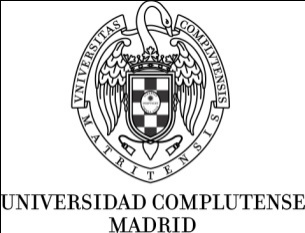 FACULTAD DE CIENCIAS DE LA INFORMACIÓNSOLICITUD DE ADAPTACIÓN DE ESTUDIOSMÁSTER OFICIAL EN PERIODISMO (RD 56/2005) AL MÁSTER UNIVERSITARIO EN INVESTIGACIÓN EN PERIODISMO. DISCURSO Y COMUNICACIÓN (RD 139372007)ILMO. SR. DECANO DE LA FACULTAD DE CIENCIAS DE LA INFORMACIÓNUNIVERSIDAD COMPLUTENSE DE MADRIDDATOS DEL SOLICITANTEDATOS DEL SOLICITANTEAPELLIDOS:NOMBRE:DNI/PASAPORTE:TFNO:DOMICILIO:E-MAIL:LOCALIDAD /PAÍS:C.P.DOCUMENTACIÓN APORTADADOCUMENTACIÓN APORTADA            RELACIÓN DE MATERIAS CURSADAS Y SUPERADAS EN EL MÁSTER EN PERIODISMO (UCMnet)            RELACIÓN DE MATERIAS CURSADAS Y SUPERADAS EN EL MÁSTER EN PERIODISMO (UCMnet)FECHA DE SOLICITUD Y FIRMAFECHA DE SOLICITUD Y FIRMAMADRID, a      de … de 2… Firma del solicitante: 